RESULTADO – TOMADA DE PREÇONº20222211EM32161HEMUO Instituto de Gestão e Humanização – IGH, entidade de direito privado e sem fins lucrativos,classificado como Organização Social, vem tornar público o resultado da Tomada de Preços,com a finalidade de adquirir bens, insumos e serviços para o HEMU - Hospital Estadual daMulher, com endereço à Rua R-7, S/N, Setor Oeste, Goiânia, CEP: 74.125-090.Bionexo do Brasil LtdaRelatório emitido em 22/11/2022 12:42CompradorIGH - HEMU - Hospital Estadual da Mulher (11.858.570/0002-14)AV. PERIMETRAL, ESQUINA C/ RUA R7, SN - SETOR COIMBRA - GOIÂNIA, GO CEP: 74.530-020Relação de Itens (Confirmação)Pedido de Cotação : 254364104COTAÇÃO Nº 32161 - MEDICAMENTOS - HEMU NOV/2022Frete PróprioObservações: -*PAGAMENTO: Somente a prazo e por meio de depósito em conta PJ do fornecedor. *FRETE: Só serão aceitas propostas com frete CIF e paraentrega no endereço: RUA R7 C/ AV PERIMETRAL, SETOR COIMBRA, Goiânia/GO CEP: 74.530-020, dia e horário especificado. *CERTIDÕES: As CertidõesMunicipal, Estadual de Goiás, Federal, FGTS e Trabalhista devem estar regulares desde a data da emissão da proposta até a data do pagamento.*REGULAMENTO: O processo de compras obedecerá ao Regulamento de Compras do IGH, prevalecendo este em relação a estes termos em caso de divergência.Tipo de Cotação: Cotação EmergencialFornecedor : Todos os FornecedoresData de Confirmação : TodasValidade Condiçõesda deProposta PagamentoFaturamento Prazo deFornecedorFreteObservaçõesMínimoEntregaPrezado (a) O prazo de pagamento sob analisede credito previa; Estoque sujeito a alteracao;Proposta valida por 24 horas ou enquantodurar os estoques. Entrega ***ENTRE 2 A 5dias uteis (Exceto FINAIS DE SEMANA EFERIADO)*** caso tenha soro na proposta.Estamos a disposicao para negociacao; Paranovos cadastros, acesse:Belive Medical ProdutosHospitalares LtdaCONTAGEM - MG3 dias apósconfirmação1R$ 1.000,000019/11/202230 ddlCIFAmanda Soterio - (19) 32560500vendas8@belivemedical.com.brMais informaçõeshttps://belivemedical.com/ficha Em caso deduvida, sigo a disposicao; Amanda SoterioWhatsApp (19) 987472905 E-mail:vendas8@belivemedical.com.br Tel.: (19)32560500Cientifica Médica HospitalarLtdaGOIÂNIA - GO2 dias apósconfirmação2R$ 200,000021/11/202230 ddlCIFnullVanessa Nogueira - (62) 3088-9700vendas3@cientificahospitalar.com.brMais informaçõesMedicamento MANIPULADO em razão daausência de oferta acessível doINDUSTRIALIZADO. Silente o contratantequanto a esta fundamentação expressa einexistente proposta concorrente contendomedicamento INDUSTRIALIZADO, presume-sea aplicabilidade da exceção prevista no itemCitopharma Manipulação deMedicamentos Especiais LtdaBELO HORIZONTE - MG5.10 da RDC 67/2007, da ANVISA. Enviar20 diasapósconfirmaçãojustificativa que não encontra no mercadoenviada pelo setor de farmacia. Atenção: Estacotação só terá validade se a instituição nãoestiver em débito com o Grupo Citopharma.vendedor(31) 98822-1544 ?(31) 3388-1333-jorge@citopharma.com.br Cotações acima de3Webservice Citopharma - (31) 3115- R$ 350,000018/12/202230 ddlCIF6000thamires@citopharma.com.brMais informações1000 ampolas ligar para o representante paranegociação. Quando hospital não colocarconcentração e volume correto, vamos cotarconforme históricoDispomed Produtos MédicosLtda - MeCONTATO PARA NEGOCIACOES WHATS =62981321375 PRECOS VALIDOS ENQUANTODURAREM OS ESTOQUESGOIÂNIA - GO1 dias apósconfirmação45R$ 700,0000R$ 300,000023/11/202223/11/202230 ddl30 ddlCIFCIFVITORIA FONSECA - nullvitoria.fonseca@dispomed.net.brMais informaçõesEllo Distribuicao Ltda - EppGOIÂNIA - GOWebservice Ello Distribuição - (62)1 dias apósconfirmação-4009-2100comercial@ellodistribuicao.com.brMais informaçõesFARMATER MEDICAMENTOSLTDABELO HORIZONTE - MGWeb Service Farmater - (31) 3224-3dias após67R$ 750,0000R$ 300,000016/12/202224/11/202230 ddlCIFCIFbanco do brasil s/a ag 1229-7 c/c 69547-5confirmação2465vendas@farmater.com.brMais informaçõesHospfar Industria e Comerciode Produtos Hospitalares SABRASÍLIA - DFA HOSPFAR garante preço por 03 (três) diasúteis após o fechamento da cotação.Agradecemos a oportunidade de poder ofertarnossos produtos e serviços. Nosso objetivo égarantir qualidade e segurança em toda anossa cadeia de distribuição.30 ddl -DepósitoBancário1dias apósWeb Services Hospfar - (61) 3403-confirmação3500televendas@hospfar.com.brMais informaçõesLOGMED DISTRIBUIDORA ELOGISTICA HOSPITALAREIRELIGOIÂNIA - GOMariana Borges Garcia - (62) 3565-1 dias apósconfirmação89R$ 250,0000R$ 150,000025/11/202230 ddlCIFnull6457prohospitalph@hotmail.comMais informaçõesRM Hospitalar LtdaGOIÂNIA - GOMÃ¡rcia Nunes de Castro - (62)1 dias apósconfirmação19/11/202226/11/202230 ddl30 ddlCIFCIFnull4006-3998vendas@rmhospitalar.comMais informaçõesSensorial Saude DistribuidoraLtdaLAURO DE FREITAS - BAUsuário Ws Sensorial - (71) 9680- R$ 1.500,00004dias após10-confirmação0509mario@sensorialsaude.comMais informaçõesProgramaçãode EntregaPreçoUnitário FábricaPreçoProdutoCódigoFabricanteEmbalagemFornecedorComentárioJustificativaRent(%)QuantidadeValor Total Usuário7BUPIVACAINA SOL INJ 0.5% S/VASOCONSTRITOR 20ML - FRASCO5971-NEOCAINA, CRISTALIA5 MG/ML SOL INJ CX 6 FA Belive MedicalVD TRANS X 20ML Produtosnull;- MED CENTERnão atende aR$R$30 FrascoR$515,1000Rosana DeOliveira17,1700 0,0000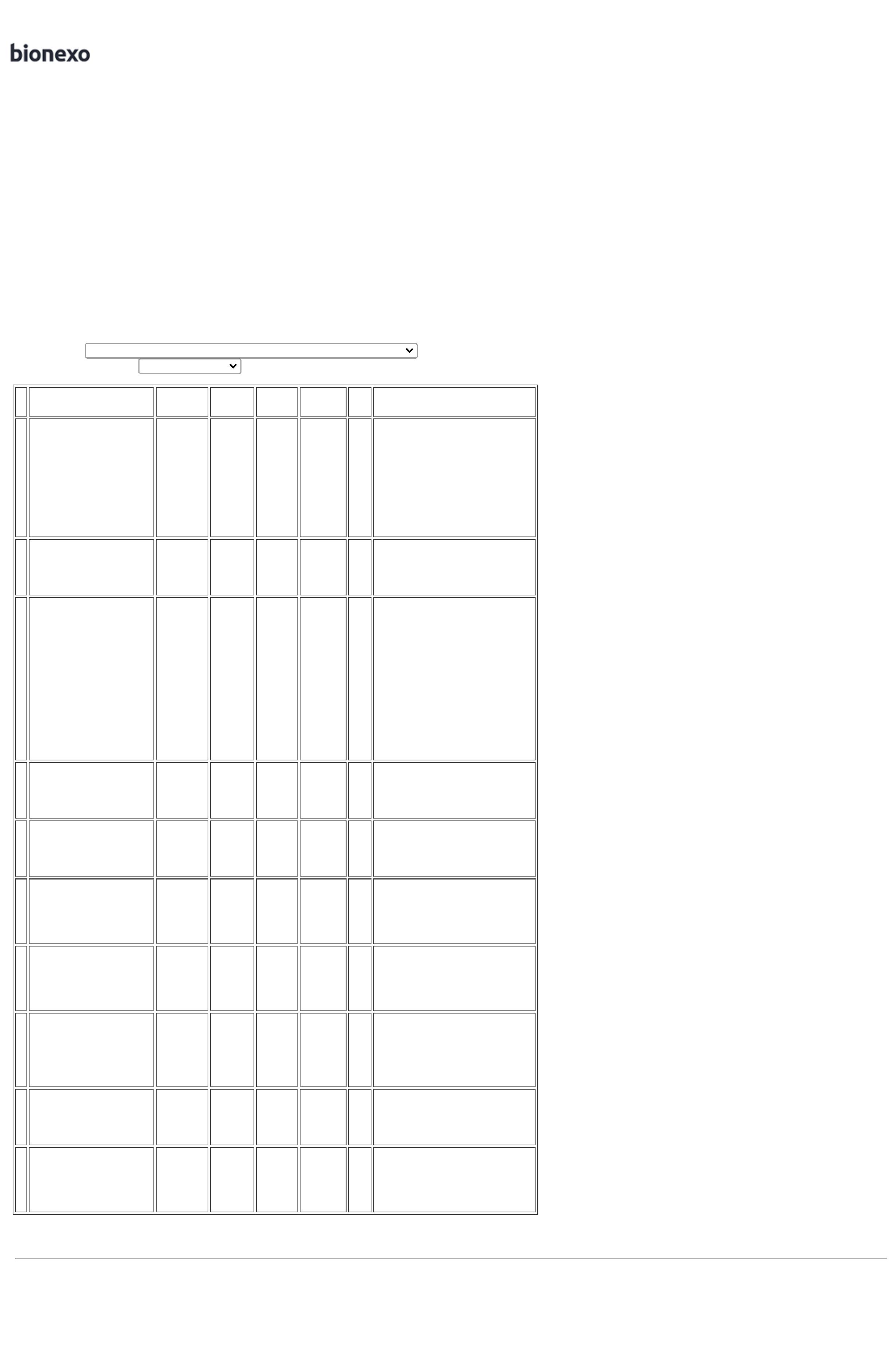 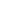 HospitalaresLtdacondição depagamento/prazo.Moura18/11/202216:25;- DIPHA nãorespondeu emailde homologação.- SULMEDIC ,MULTIFARMA,MED CENTER nãoatendem aRosana DeOliveiraMouraBelive MedicalProdutosHospitalaresLtda2MG/ML SOL INJ IV/IMONDANSETRONA SOL INJ 4MG 2ML(2MG/ML) - AMPOLA DE 4MGR$R$R$246455-NAUSEDRON, CRISTALIACX 36 AMP VD AMB X 2MLnull500 Ampola2,9000 0,00001.450,000018/11/202216:25condição depagamento/prazo.TotalParcial:R$530.01.965,1000Total de Itens da Cotação: 30Total de Itens Impressos: 2Programaçãode EntregaPreçoUnitário FábricaPreçoProdutoCódigoFabricanteEmbalagemFornecedorComentárioJustificativaRent(%)QuantidadeValor Total UsuárioDaniellyEvelynPereira Da;- HOSPFARAGUA DESTILADA SF FRASCO500ML C/30 FRESENIUS,FRESENIUSAGUA BIDESTILADA SOL. INJ.Cientifica MédicaHospitalar Ltdarespondeuincorretamente o 9,0000 0,0000item solicitado.R$R$R$25448-CXnull510 BolsaCruz500ML - BOLSA4.590,000022/11/202210:48Rosana DeOliveiraMouraESCOP+DIP.10MG+250MG(ESCOPEN) C/250 CPR.(S)- 10MG+250MG - CPR -COMPRIMIDOS - PHARLABCPRHIOSCINA 10 MG (BROMETO DE N-BUTILESCOPOLAMINA) -COMPRIMIDOESCOP+DIP.10MG+250MG(ESCOPEN) C/250 CPR.(S),PHARLABCientifica MédicaHospitalar LtdaR$R$R$100,00001165219--nullnull--250 Comprimido0,4000 0,000018/11/202216:25Rosana DeOliveiraMoura600 MG COM CT BL AL Cientifica MédicaPLAS TRANS X 30R$R$7 IBUPROFENO 600MG - COMPRIMIDO 6986IBUFRAN, BRAINFARMA210 Comprimido R$ 54,6000Hospitalar Ltda0,2600 0,000018/11/202216:25;- MED CENTERnão atende acondição deRosana DeOliveiraMouraPROPOFOL 10MG/ML 20ML C/5AMP.(C1) (S) 2oA25o - BLAU -BLAUpagamento/prazo.- BIOHOSP eMGMED nãoatingiramfaturamentominimo.PROPOFOL SOL. INJ. 10MG/ML AMPCientifica MédicaHospitalar LtdaR$R$R$405,00002542810-CAIXAnull50 Ampola10ML (M)8,1000 0,000018/11/202216:25Rosana DeOliveiraMouraRINGER SIMPLES SOL. INJ. 500ML -BOLSARINGER SIMPLES SF BOLSA500ML C/30 HALEX , HALEXCientifica MédicaHospitalar LtdaR$R$R$23701132326268--CXnullnull-720 Bolsa8 Frasco13,5000 0,00009.720,000018/11/202216:25Rosana DeOliveiraMouraTOBRAMICINA 3MG/MLTOBRAMICINA 3MG/ML OFT. 5ML OFT. 5ML (G) - 3MG - FR - Cientifica Médica;- MED CENTERnão atende acondição deTOBRAMICINA SOL. OFTAL. 0.3%FR 5ML - FRASCOR$R$R$ 57,6000(G), NEO QUIMICASOLUCAO OFTALMICA -NEO QUIMICA FRHospitalar Ltda7,2000 0,0000pagamento/prazo.18/11/202216:25TotalParcial:R$1748.014.927,2000Total de Itens da Cotação: 30Total de Itens Impressos: 6Programaçãode EntregaPreçoUnitário FábricaPreçoProdutoCódigoFabricanteEmbalagemFornecedorComentárioJustificativaRent(%)QuantidadeValor Total UsuárioDaniellyEvelynPereira DaCitopharmaManipulação deMedicamentosEspeciais LtdaSULFATO DE ZINCO 10MG/ML SOLORAL FR 20ML- MANIPULADO -FRASCOcitopharma manipulação | sulfatode zinco 10 mg/ml - 20 mlR$R$R$492,80002937867-frasco--10 FrascoCruz49,2800 0,000021/11/202209:14TotalParcial:R$492,800010.0Total de Itens da Cotação: 30Total de Itens Impressos: 1Programaçãode EntregaPreçoUnitário FábricaPreçoProdutoCódigoFabricanteEmbalagemFornecedorComentárioJustificativaRent(%)QuantidadeValor Total UsuárioRosana DeOliveiraMouraDispomedProdutosMédicos Ltda -Me;- DIPHA nãoCLORETO DE SODIO SOL. INJ. 0.9%CLORETO DE SODIO 0,9% 10MLBFS , EQUIPLEXR$R$R$125681-AMPnullrespondeu emailde homologação.10000 Ampola10ML - AMPOLA - AMPOLA0,3600 0,00003.600,000018/11/202216:25TotalParcial:R$10000.03.600,0000Total de Itens da Cotação: 30Total de Itens Impressos: 1Programaçãode EntregaPreçoUnitário FábricaPreçoProdutoCódigoFabricanteEmbalagemFornecedorComentárioJustificativaRent(%)QuantidadeValor Total UsuárioRosana DeOliveiraMouraBERACTANTO SOLINTRATRAQUEAL/INTRABRONQUEAL 38970SURVANTA 25MCG X4ML -ABBVIEEllo DistribuicaoLtda - EppSURVANTA25MCG X4MLR$R$R$5--APFA-20 Ampola850,0000 0,000017.000,000025MG/ML 4ML - AMPOLA18/11/202216:25Rosana DeOliveiraMoura;- BIOHOSP nãoatingiufaturamentominimo.INSUNORM N100UI/ML SUSINJ 1FA X 10MLINSULINA NPH - SOL INJ 100 U/MLINSUNORM N 100UI/ML SUS INJ1FA X 10ML - ASPEN PHARMAEllo DistribuicaoLtda - EppR$R$R$270,000018504415 Frasco/Ampola10ML - FRASCO/AMPOLA18,0000 0,000018/11/202216:25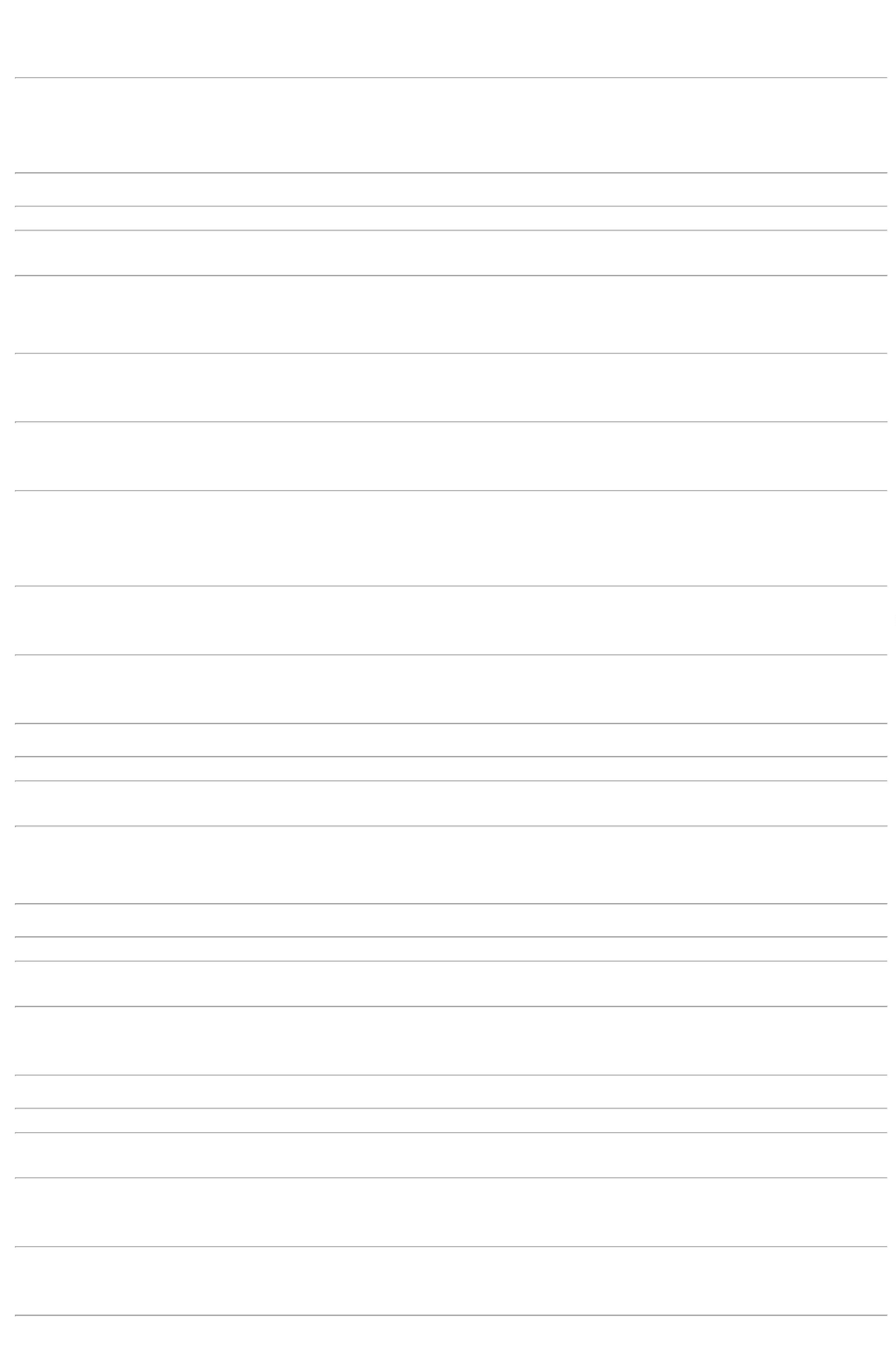 26RINGER C/ LACTATO SOL. INJ. 500ML FRASCO - FRASCO5414-KP RINGER LACTATO 500ML CXC/30 - FRESENIUSFREllo DistribuicaoLtda - EppKP RINGERLACTATO 500MLCX C/30-R$R$60 FrascoR$840,0000Rosana DeOliveiraMoura14,0000 0,000018/11/202216:25TotalParcial:R$95.018.110,0000Total de Itens da Cotação: 30Total de Itens Impressos: 3Programaçãode EntregaPreçoUnitário FábricaPreçoProdutoCódigoFabricanteEmbalagemFornecedorComentárioJustificativaRent(%)QuantidadeValor Total UsuárioRosana DeOliveiraMouraCEFADROXILACEFADROXILA 500MG/5ML -FRASCO 100ML SUSP.ORAL -FRASCOCEFADROXILA 250mg Susp100ml*EUROFAR GENERICO*(C1)-- EUROFARMA GENERICOSFARMATERMEDICAMENTOSLTDA250mg SuspR$R$R$714,0000930015-VD-10 Frasco100ml*EUROFARGENERICO*(C1)71,4000 0,000018/11/202216:25;- BELLIVEcontem multiplode embalagemacima doRosana DeOliveiraMouraCLONAZEPAM0,5mg 30cp*MEDLEYCLONAZEPAM 0,5mg 30cp*MEDLEY GENERICO*(B1) --MEDLEY GENERICOSFARMATERMEDICAMENTOSLTDACLONAZEPAM 0.5 MG (M) -COMPRIMIDOR$R$103923-CPsolicitado. -60 Comprimido R$ 16,20000,2700 0,0000WERBRAN nãoatende a condiçãodeGENERICO*(B1)18/11/202216:25pagamento/prazo.Rosana DeOliveiraMouraATENSINA 100mg 30cpr *M*BOEHRINGER -- BOEHRINGERINGELHEIM DO BRASILQUIM.FARM.LTDAATENSINA100mg 30cpr*M*FARMATERMEDICAMENTOSLTDACLONIDINA 0.100MG -COMPRIMIDOR$R$R$251,100012118564--CPCP--810 Comprimido30 Comprimido0,3100 0,0000BOEHRINGER18/11/202216:25Rosana DeOliveiraMouraFARMATERMEDICAMENTOSLTDALEVONORGESTREL 0.75MG -COMPRIMIDODIA D 0,75mg 2cpr *S* CIMED --CIMED INDUSTRIA S.A.DIA D 0,75mg2cpr *S* CIMEDR$R$R$150,3000381995,0100 0,000018/11/202216:25TotalParcial:R$910.01.131,6000Total de Itens da Cotação: 30Total de Itens Impressos: 4Programaçãode EntregaPreçoUnitário FábricaPreçoProdutoCódigoFabricanteEmbalagemFornecedorComentárioJustificativaRent(%)QuantidadeValor Total UsuárioDaniellyEvelynPereira Da;- WEBRAN nãoHospfarIndustria eComercio deProdutosCELESTONEatende o prazo deSOLUSPAN SUSP entrega por seBETAMETASONA SOL INJ 6MG/MLR$R$R$633779-MANTECORPCX/1AMPX1ML500 AmpolaCruz1ML - AMPOLAINJtratar de umacotaçãoemergencial.6,3800 0,00003.190,0000CX/1AMPX1MLHospitalares SA22/11/202211:01TotalParcial:R$500.03.190,0000Total de Itens da Cotação: 30Total de Itens Impressos: 1Programaçãode EntregaPreçoUnitário FábricaPreçoProdutoCódigoFabricanteEmbalagemFornecedorComentárioJustificativaRent(%)QuantidadeValor Total UsuárioRosana DeOliveiraMouraLOGMEDDISTRIBUIDORAE LOGISTICAHOSPITALAREIRELICARBONATO DE CALCIO 500MG -COMPRIMIDOCALCIPREV CARBONATO DECALCIO 500MG, VITAMEDR$R$810083---CAIXAnull-300 Comprimido R$ 64,56000,2152 0,000018/11/202216:25Rosana DeOliveiraMouraLOGMED1MG/ML SUS OR CT FR DISTRIBUIDORADOMPERIDONA 1 MG/ML SUSP.ORAL 100ML - FRASCOR$R$R$138,47401145814DOMPERIDONA, SANOFI MEDLEY VD AMB X 100 ML + SERDOSE LOGISTICAHOSPITALAREIRELInullnull--10 Frasco13,8474 0,000018/11/202216:25Rosana DeOliveiraMouraLOGMEDDISTRIBUIDORAE LOGISTICAHOSPITALAREIRELI25 MG DRG CT BL AL/AL XR$R$5 HIDRALAZINA 25MG - COMPRIMIDO 38218APRESOLINA, NOVARTIS240 Comprimido R$ 88,6080600,3692 0,000018/11/202216:25TotalParcial:R$291,6420550.0Total de Itens da Cotação: 30Total de Itens Impressos: 3Programaçãode EntregaPreçoUnitário FábricaPreçoProdutoCódigoFabricanteEmbalagemFornecedorComentárioJustificativaRent(%)QuantidadeValor Total UsuárioRosana DeOliveiraMouraSORO FISIO. 0.9%0250ML*SIST.FECH.*BOLSA*PVC,JPCLORETO DE SODIO SOL. INJ. 0.9%RM HospitalarLtdaR$R$R$123233775--CXCXnull-210 Bolsa250ML - BOLSA - BOLSA5,6400 0,00001.184,400018/11/202216:25Rosana DeOliveiraMouraLIDOCAINA SOL INJ 2% S/VASOCONSTRITOR 20ML - FRASCOLIDO.2% S/V.25X20ML*G*PVC,HIPOLABORRM HospitalarLtdaR$R$R$706,16005828nullnull-100 Frasco7,0616 0,000018/11/202216:25DaniellyEvelynPereira DaCruz;- MED CENTER,GLOBAL,HOISPDROGASnão atendem acondição deOCITOCINA 5UI/1ML SOL INJ -AMPOLA*T*OXITON 5UI/ML.INJ.C/50AMP,UNIAO QUIMICARM HospitalarLtdaR$R$R$2338127-CX2000 Ampola2310.02,0862 0,00004.172,400021/11/202208:50pagamento/prazo.TotalR$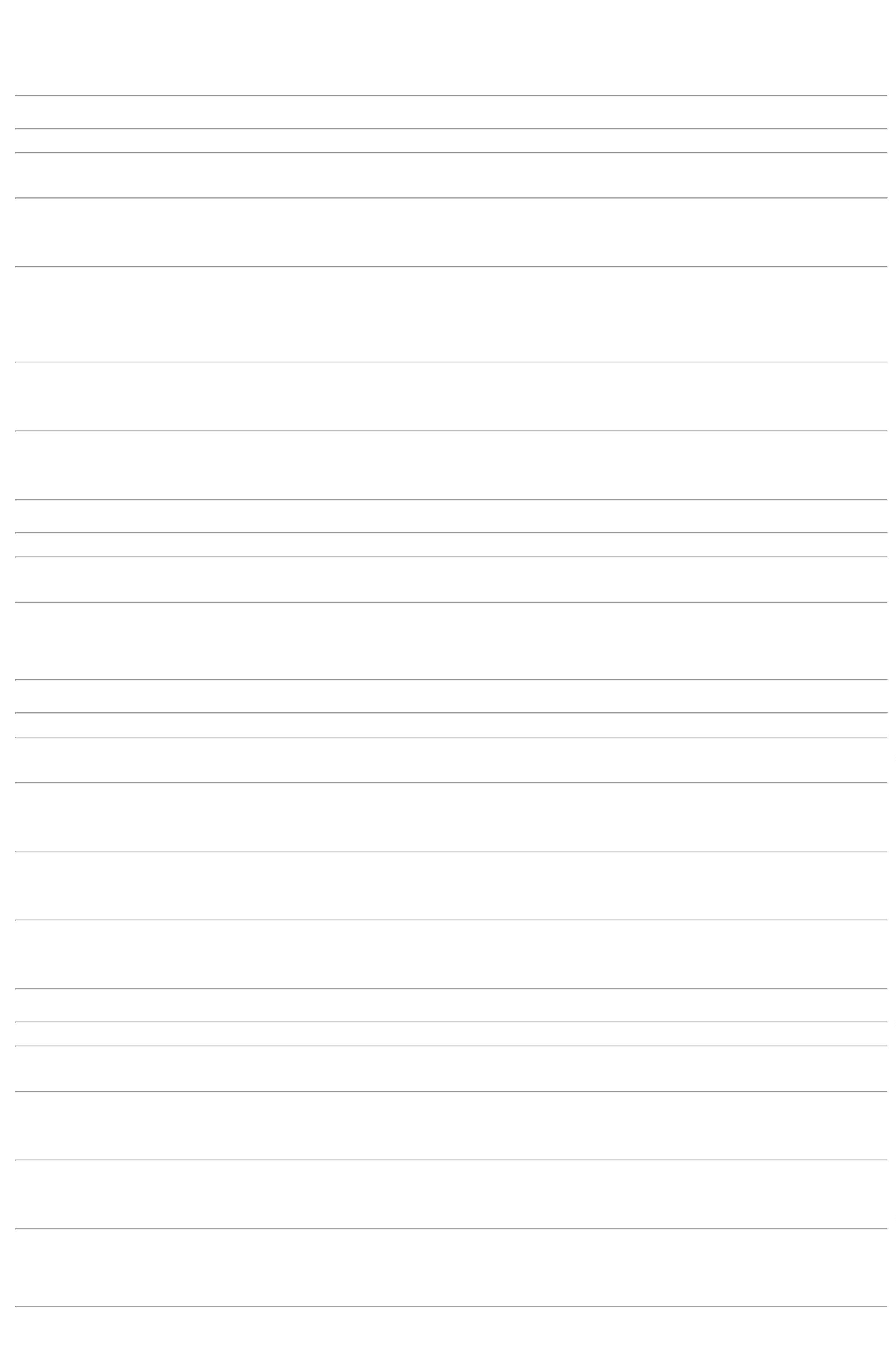 Parcial:6.062,9600Total de Itens da Cotação: 30Total de Itens Impressos: 3Programaçãode EntregaPreçoUnitário FábricaPreçoProdutoCódigoFabricanteEmbalagemFornecedorComentárioJustificativaRent(%)QuantidadeValor Total UsuárioRosana DeOliveiraMouraAGUA PARASensorial Saude INJECAO 250MLAGUA PARA INJECAO 250ML SF -HALEXISTARR$R$R$3AGUA DESTILADA 250 ML43930--DistribuidoraLtdaSF -HALEXISTARHALEX ISTAR-300 Frasco8,9000 0,00002.670,000018/11/202216:25TotalParcial:R$300.02.670,0000Total de Itens da Cotação: 30Total de Itens Impressos: 1TotalGeral:R$16953.052.441,3020Clique aqui para geração de relatório completo com quebra de página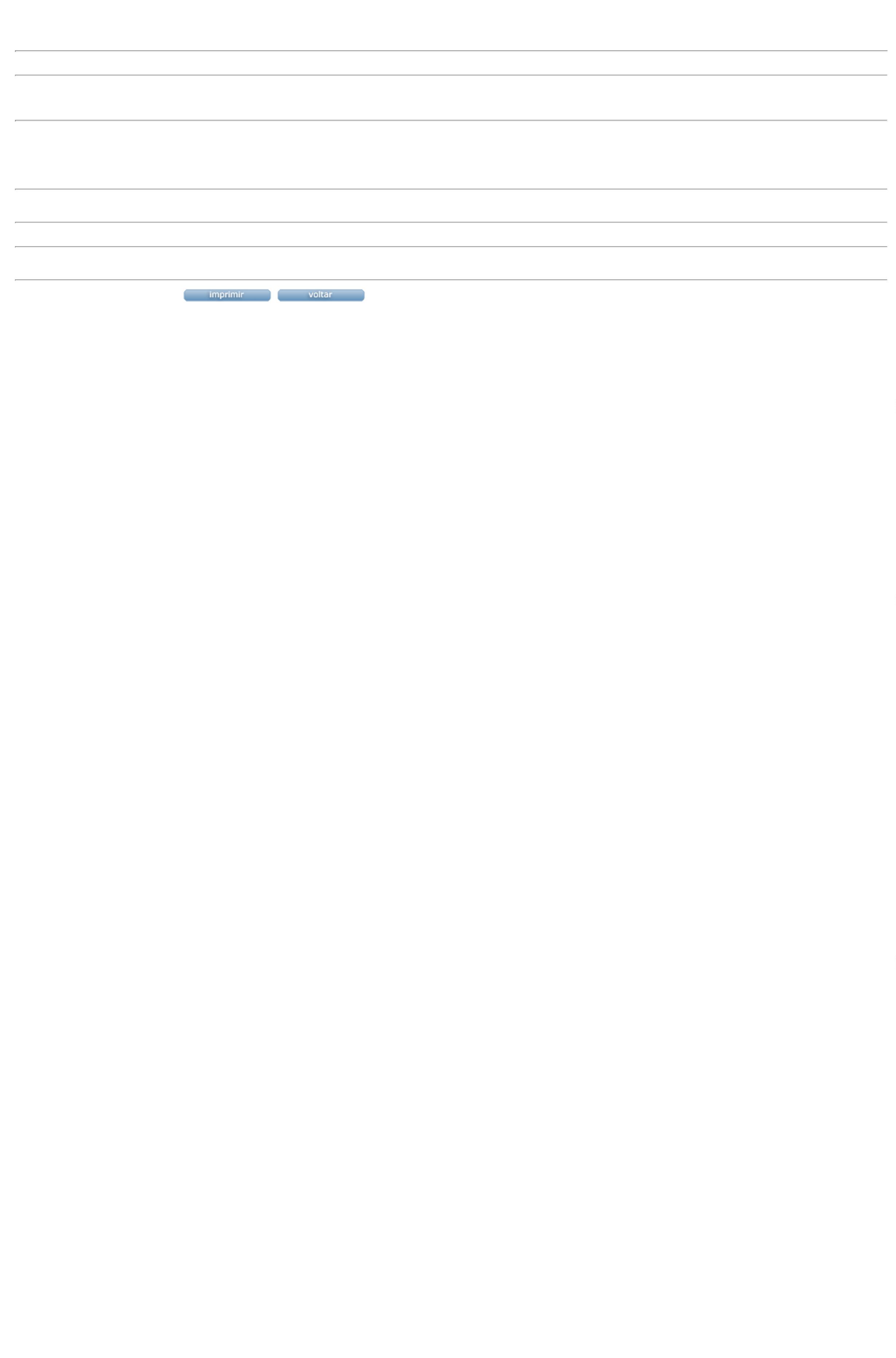 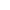 